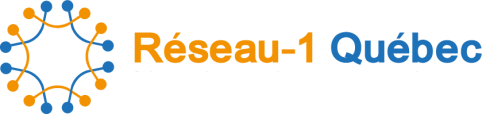 Appel à projets de développement CONCOURS 2019-2020Formulaire de lettre d’intention Titre du projet : Noms, coordonnées et affiliations institutionnelles des coresponsables :Clinicien(ne)-praticien(ne) : Chercheur(e) : Nom du/des RRAPPL impliqué(s) :  RRAPPL Université Laval		 RRAPPL Université de Montréal RRAPPL Université McGill	 RRAPPL Université de SherbrookeRésumé du projet (1 page maximum) : Quelles cliniques voulez-vous associer à votre projet? Veuillez les lister : Avez-vous déjà contacté certaines d’entre elles? 	 Oui	 	 NonSi oui, lesquelles? Nature de l’implication attendue des milieux cliniques : Retombées prévues pour les milieux cliniques :Avez-vous des besoins particuliers dont les RRAPPL devront tenir compte pour vous aider à préparer votre demande? 	 Oui		 NonSi oui, veuillez les lister : Recrutement de patient(e)s-partenaires     Oui		 NonRecrutement de gestionnaires          	         Oui		 NonRecrutement de milieux cliniques               Oui		 NonLien avec un deuxième RRAPPL               Oui		 NonAutre (veuillez préciser) : Veuillez envoyer ce formulaire au plus tard le 9 octobre 2019 à 23 h 59 à :info@reseau1quebec.ca et aux RRAPPL qui seront impliqués dans le projet (voir coordonnées ci-dessous)PERSONNES-RESSOURCES AU SEIN DES RRAPPL RRAPPL Université LavalSabrina Guay-Bélanger, coordonnatrice par intérim : sabrina.guay-belanger.ciussscn@ssss.gouv.qc.caRRAPPL Université McGillNadjib Mokraoui, coordonnateur : pbrn.fammed@mcgill.caRRAPPL Université de MontréalFatoumata Binta Diallo, coordonnatrice : fatoumata.binta.diallo.2@umontreal.caRRAPPL Université de SherbrookeJoanie Lacasse-Bédard, coordonnatrice : medfam-coord-recherche@usherbrooke.caRENSEIGNEMENTS GÉNÉRAUX ET QUESTIONSPour devenir membre en règle du Réseau-1 :http://reseau1quebec.ca/membres-et-partenaires/membres/Pour mettre à jour son profil de membre : http://reseau1quebec.ca/modifier-mon-profil/Pour toutes questions, consultez la Foire aux questions ou contactez-nous à : info@reseau1quebec.ca